CommuniTEA Yoga – Session #4 – Hello Fall! 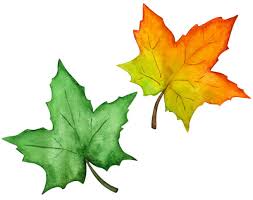  Letting Go & Cultivating a Daily Practice  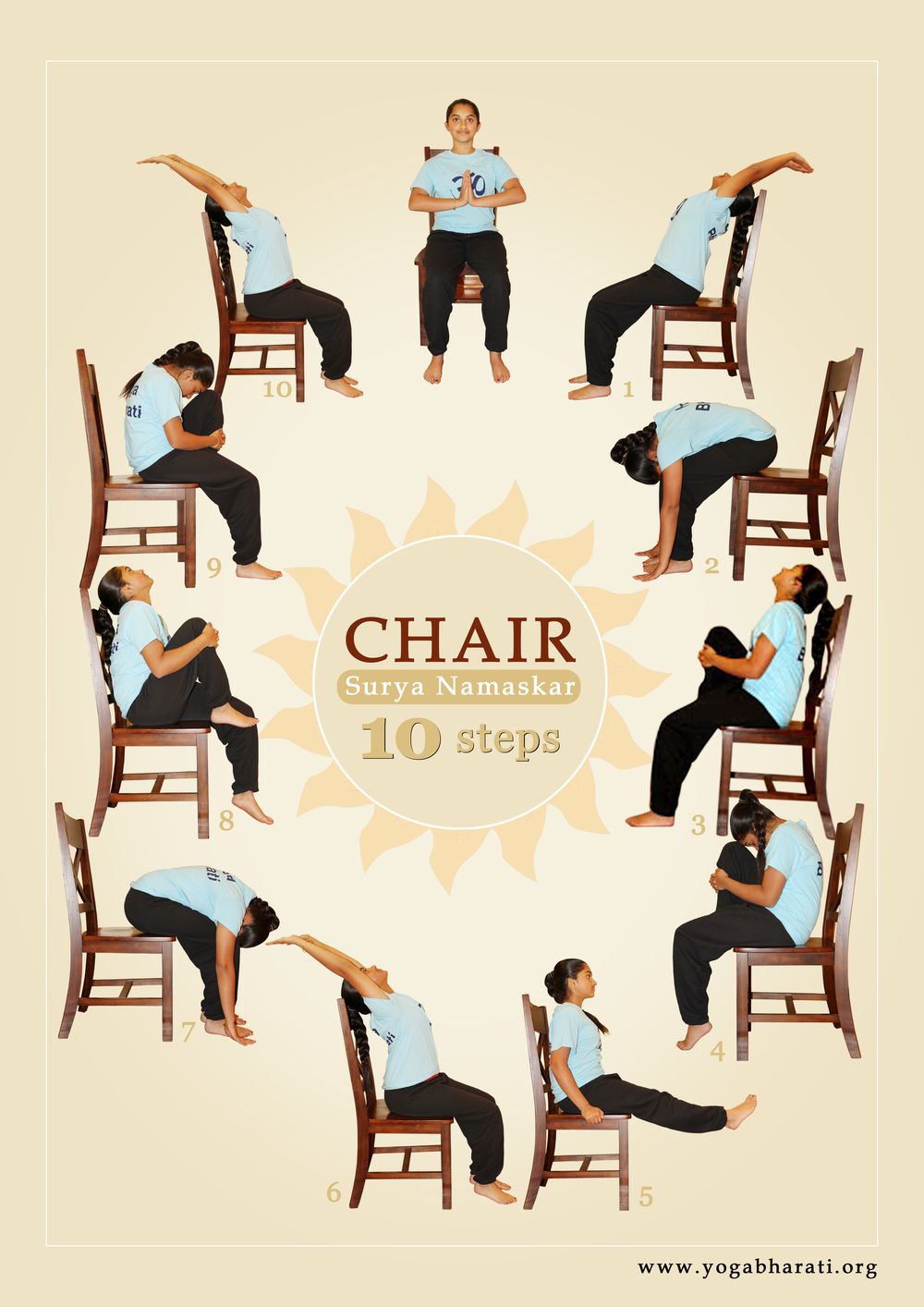 Here are a few ideas to practice each day: Practice 3-part or even inhale/exhale breathingIf you are feeling low energy, do a few Breaths of Joy, or Lion poseTake time to notice how deep breathing makes you feel. Practice Gyan Mudra while breathing and meditatingIf you have any questions, concerns or feedback, please feel free to contact me. I look forward to seeing you next week!  Namaste,LynneLynne Henshaw lhenshaw@telus.netPhone: 250-760-0301 (or call the Seniors Connect Centre and leave your name and number, I’ll call you back.